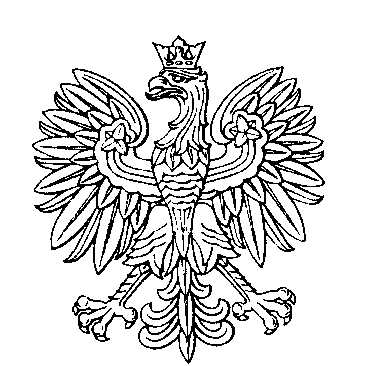 OBWODOWA KOMISJA WYBORCZA NR 3w gminie MłynarySKŁAD KOMISJI:Przewodniczący	Iwona KrupieńZastępca Przewodniczącego	Mariola Elżbieta BollCZŁONKOWIE: